Додаток 2 - Положення про набір та участь у проекті «Свєнтокшиське для України».
Додаток 5  - Декларація учасника проекту в проекті «Свєнтокшиське для України»ДЕКЛАРАЦІЯ УЧАСНИКА ПРОЕКТУЯ, нижче вказаний(на) ………………………………….., ПЕСЕЛЬ……………………………  погоджуюсь брати участь у проекті «Свєнтокшиське для України» і водночас заявляю, що:я зобов’язуюсь використовувати підтримку відповідно до запланованого шляху інтеграції у Плані інтеграційного шляху учасника.я був(була) проінформований(-на), що цей проект співфінансується Європейським Союзом з Європейського соціального фонду в рамках Регіональної операційної програми Свєнтокшиського воєводства на 2014 – 2020 рр., Пріоритетна вісь 9 – Соціальна адаптація та боротьба з бідністю, Захід 9.1 – Активна інтеграція, що сприяє працевлаштуванню.У зв’язку з моєю участю в проекті «Свєнтокшиське для України» – заявляю, що:я не використовував(-ла) і не буду використовувати інші проекти, що фінансуються ЄС, які пропонують заходи ідентичні завданням даного проекту;я не використовуватиму той самий тип підтримки, який пропонують різні партнери проекту.Надаю згоду на безкоштовну обробку мого зображення з метою інформування та просування Європейського соціального фонду. Висловлення згоди означає згоду на фотозйомку під час організованих заходів, а також на їх оприлюднення з інформаційною та рекламною метою (фото та інші роботи можуть розміщуватися на веб-сайтах
 і використовуватися у загальнодоступних інформаційних та рекламних матеріалах).ТАК  *                  НІ  *мене було проінформовано про кримінальну відповідальність за подання неправдивих даних (згідно зі ст. 233 § 1 Кримінального кодексу).я був(була) ознайомлений(-на) та приймаю Положення про набір та участь у проекті «Свєнтокшиське для України»...........................................................	     	               …… ……………………………………………………………………                                                                        Місто і дата	                          	                                              Читальний підпис учасника*відповідно зазначити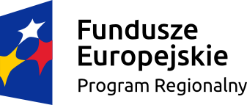 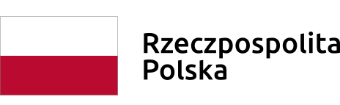 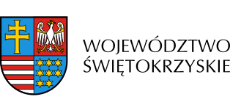 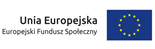 